NÁVRHVŠEOBECNE ZÁVÄZNÉ NARIADENIEOBCE PREČÍNo mieste a čase zápisu dieťaťa na plnenie povinnej školskej dochádzky v základnej škole v zriaďovateľskej pôsobnosti obce Prečín Vypracoval: Dana LagiňováPredkladá: Anton Lagíň, starosta obce Prečín Návrh VZN: Vyvesený na úradnej tabuli obce dňa 14.11.2023 Zverejnený na webovom sídle obce dňa 14.11.2023 Zverejnený na centrálnej úradnej elektronickej tabuli dňa 14.11.2023 Lehota na predloženie pripomienok k návrhu VZN do (vrátane): 30.11.2023 Doručené pripomienky (počet): (bude doplnené) Vyhodnotenie pripomienok k návrhu VZN uskutočnené dňa: (bude doplnené) Vyhodnotenie pripomienok k návrhu VZN poslancom doručené dňa: (bude doplnené) Schválilo: Obecné zastupiteľstvo v Prečíne, dňa (bude doplnené), uznesením číslo (bude doplnené) Vyvesené dňa: (bude doplnené) Zvesené dňa: Platné od: (bude doplnené) Účinné od: 1.1.2023 Anton Lagíň, starosta obce Obecné zastupiteľstvo v Prečíne v súlade s ustanovením § 6 ods. 2 a § 11 ods. 4 písm. g) zákona č. 369/1990 Zb. o obecnom zriadení v znení neskorších predpisov a v súlade s ustanoveniami § 19 a 20 zákona č. 245/2008 Z. z. o výchove a vzdelávaní (školský zákon) a o zmene a doplnení niektorých zákonov v znení neskorších predpisov v y d á v a NÁVRHVŠEOBECNE ZÁVÄZNÉ NARIADENIEOBCE Prečíno mieste a čase zápisu dieťaťa na plnenie povinnej školskej dochádzky v základnej škole v zriaďovateľskej pôsobnosti obce PrečínČlánok 1Úvodné ustanovenia1. Predmetom tohto všeobecne záväzného nariadenia (ďalej len „VZN“) je určiť miesto a čas zápisu dieťaťa na plnenie povinnej školskej dochádzky v Základnej škole, Prečín č.106. 2. Toto VZN bližšie upravuje práva a povinnosti rodičov alebo inej fyzickej osoby, ktorá má dieťa zverené do osobnej starostlivosti alebo pestúnskej starostlivosti na základe rozhodnutia súdu (ďalej len ,,zákonný zástupca“) navštevujúce školu v zriaďovateľskej pôsobnosti obce Prečín, v súlade so zákonom č. 245/2008 Z. z. o výchove a vzdelávaní (školský zákon) a o zmene a doplnení niektorých zákonov v znení neskorších predpisov. 3. Obec Prečín je zriaďovateľom Základnej školy, Prečín č.106. Článok 2Určenie miesta a času zápisu dieťaťa na plnenie povinnej školskej dochádzky v základnej škole1. Zákonný zástupca dieťaťa je povinný prihlásiť dieťa na plnenie povinnej školskej dochádzky v základnej škole (§20 ods. 2 zák. č. 245/2008 Z. z. o výchove a vzdelávaní a o zmene a doplnení niektorých zákonov v znení neskorších predpisov). 2. Povinná školská dochádzka začína začiatkom školského roka, ktorý nasleduje po dni, keď dieťa dovŕši šiesty rok veku a dosiahne školskú spôsobilosť (§19 ods. 3 zák. č. 245/2008 Z. z. o výchove a vzdelávaní a o zmene a doplnení niektorých zákonov v znení neskorších predpisov). 3. Zápis dieťaťa na plnenie povinnej školskej dochádzky v základnej škole sa koná každý rok druhý štvrtok v mesiaci apríl, ktorý predchádza začiatku školského roka, v ktorom má dieťa začať plniť povinnú školskú dochádzku a v čase napr. od 15,00 do 17:00 hod." Článok 3Záverečné ustanovenia1. Návrh VZN  o mieste a čase zápisu dieťaťa na plnenie povinnej školskej dochádzky v základnej škole v zriaďovateľskej pôsobnosti obce Prečín bol zverejnený na úradnej tabuli v obci, centrálnej elektronickej úradnej tabuli a na internetovej stránke obce na dobu 15 dní. 2. VZN o mieste a čase zápisu dieťaťa na plnenie povinnej školskej dochádzky v základnej škole v zriaďovateľskej pôsobnosti obce Prečín schválilo Obecné zastupiteľstvo v Prečíne dňa (bude doplnené), uznesením OZ číslo (bude doplnené). 3. Schválené VZN o mieste a čase zápisu dieťaťa na plnenie povinnej školskej dochádzky v základnej škole v zriaďovateľskej pôsobnosti obce Prečín bolo vyvesené na úradnej tabuli a na internetovej stránke obce na dobu 15 dní. 4. VZN o mieste a čase zápisu dieťaťa na plnenie povinnej školskej dochádzky v základnej škole v zriaďovateľskej pôsobnosti obce Prečín, nadobúda účinnosť dňa 1.1.2023. 5. VZN o mieste a čase zápisu dieťaťa na plnenie povinnej školskej dochádzky v základnej škole v zriaďovateľskej pôsobnosti obce Prečín je prístupné na Obecnom úrade v Prečíne a zverejnené na webovom sídle obce. Podpísal dňa 14.11.2023                                                                                    Anton Lagíň                                                                                     starosta obce Poučenie: Dňom vyvesenia návrhu VZN o mieste a čase zápisu dieťaťa na plnenie povinnej školskej dochádzky v základnej škole v zriaďovateľskej pôsobnosti obce Prečín, začína plynúť 10-dňová lehota, počas ktorej môžu fyzické osoby a právnické osoby uplatniť pripomienku k návrhu VZN o mieste a čase zápisu dieťaťa na plnenie povinnej školskej dochádzky v základnej škole v zriaďovateľskej pôsobnosti obce Prečín, v písomnej forme, elektronicky alebo ústne do zápisnice na obecnom úrade. Pripomienkou možno v určenej lehote navrhnúť nový text alebo odporučiť úpravu textu, a to doplnenie, zmenu, vypustenie alebo spresnenie pôvodného textu. Z pripomienky musí byť zrejmé, kto ju predkladá. Na ostatné podnety nemusí navrhovateľ nariadenia prihliadať, a to najmä vtedy, ak nie sú zdôvodnené.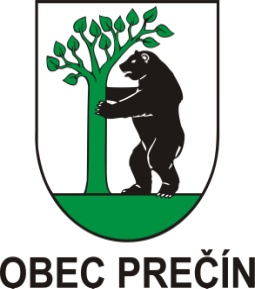 Zverejnenie návrhuPočet strán : 1 z 3Zverejnenie návrhuPočet strán : 2 z 3